Rockhampton North Special School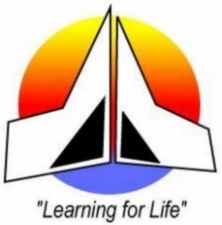 P&C Association Agenda and Minutes: 28 April 2023 at 9amItemItemWhoMinutesPresentMylesMyles Spreadborough, Jaimi Morphett, Nola Davey, Luke Davey, Andrew Daley, Trudy-Anne Horton, Melinda Lawrence, Dehlia Dawson and Alana HudsonApologiesMylesEwan Filmer, Chris Heut, Kelly MillsOpening and Welcome by ChairMylesMeeting commenced at 0909.Previous MinutesAlanaPrevious minutes accepted by Alana Hudson, seconded by Jaimi Morphett.Treasurers ReportTrudyUnfortunately, no update on financials as still with the accountants.Mainstream account: $13,026.16.Term Deposit: $7,504.56.Principal’s ReportDehliaLife Education parent session next Thursday.There is an increase in parents attending school events.New furniture was ordered for all high school classrooms.Staffing: HOD-C Amy is leaving in Term 2 and was advertised. No one applied (as it’s temporary) and the school decided not to fill the role (every classroom has a teacher and we were achieving stability). Between Senior teachers, Sam, Kate and Dehlia are absorbing the HOD-C role.Resources: looking at purchasing maths resources for each classroom.Positive Behaviour for Learning: there is a PBL team within the school and teachers applied for different roles within the team.Senior Secondary café: they bake cookies and cakes, make coffees and make toasted sandwiches.Moved that the report is a true and accurate record by Dehlia Dawson, seconded by Alana Hudson.BM’s ReportAlanaNil report.Fundraising Committee1pm lunch for Mother’s Day – raffle drawn on 12.05.23 at parade.Students draw/paint a picture and parents log it online and receive items – possibly done in art class.We were not successful for the Stanwell grant, but we would need a blueprint and a start and end date for the project.General BusinessMusica Viva Australia (Helen – Performing Arts): Music in my Suitcase – P&C to cover roughly $1,000.00 – 01.06 - 02.06.Dehlia to follow up with Helen regarding booking.Film Festival raffle for film festival on 16.06 (Jo Beatty) – Jo is asking for a raffle and then the P&C to donate the funds back to the Visual Arts budget.Alana to take back to Jo that the P&C could possibly donate money towards. The P&C wants to know exactly what the money will be spent on.Weareco: Library Bag: will go with the St Peter’s style library bag. P&C decided on Royal Blue.School Shorts: agreed on the sample shorts for the students.Life Education Van – will the P&C support the payment of the Life Education for students – approx. $1,400 ($14 per student).Moved that the P&C can support the payment of the life education, moved by Christine Heut and seconded by Jaimi Morphett. Insurance for P&C representatives selling tickets offsite – Alana to follow up.Next meeting: NA - AGMAGM: Fri 26.05.23 @ 9am at School.Alana to call P&C Qld about postponing the AGM and do we have a time limit.Close MylesMeeting closed at 10:00am.